Централизованная  библиотечная  системаБиблиотека  - филиал №2ПРОГРАММА  ЛЕТНЕГО  ЧТЕНИЯ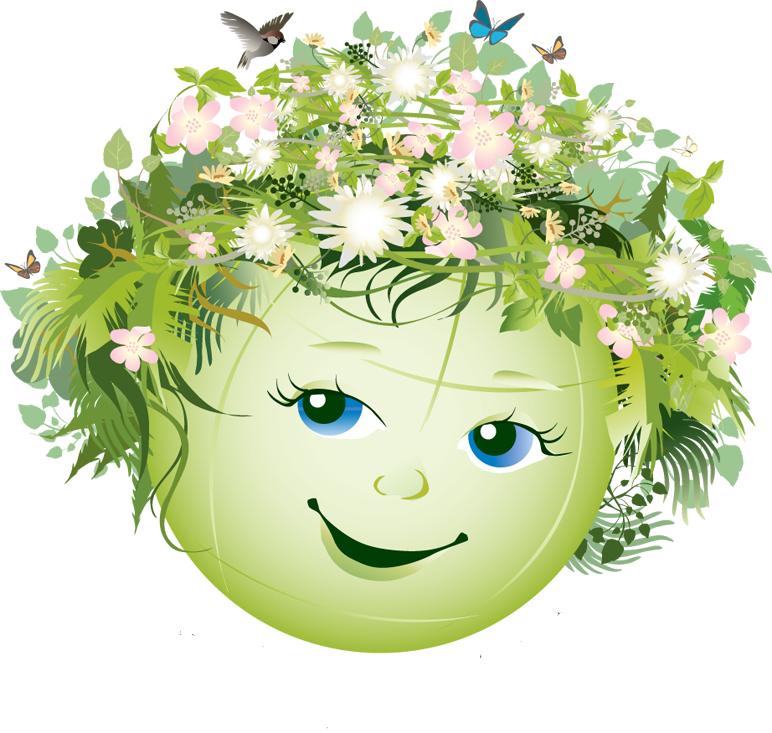 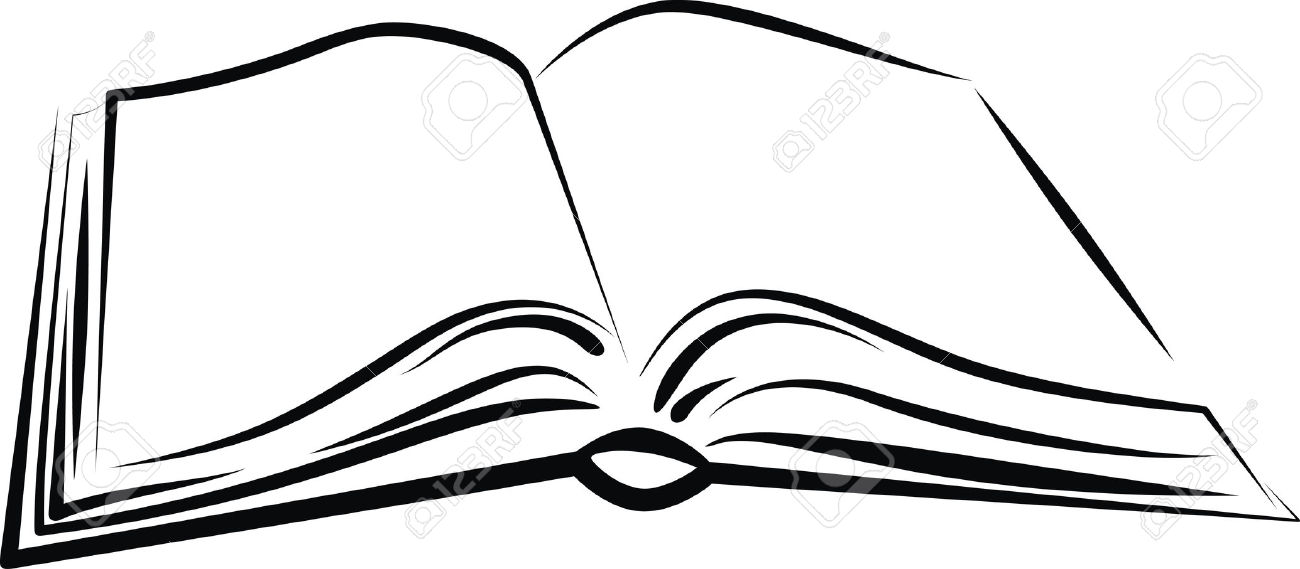 г.УРАЙ – 2017 г.Паспорт программыНам понятней теперь год от года,Что  с  природою надо  дружить,Ведь  без  нас прожила  бы   природа,Без неё мы не сможем прожить!ОБОСНОВАНИЕ  ПРОГРАММЫ.Экология - наука о взаимоотношениях живых организмов друг с другом и с окружающей средой. Но в нашей действительности экология - это не просто наука, это новое мировоззрение. Человек - не главное действующее лицо, а особая, разумная, но всё же только часть природы. Необходимо помочь детям осознать реальное положение человека, как биологического вида, существующего на нашей планете наравне с другими, не менее значимыми. Люди должны соблюдать законы природы и изменить своё потребительское отношение к ней на признание её самоценности. Охранять природу необходимо не потому, что она "наше богатство", а потому, что она самоценна, человек не может существовать без природного окружения, а вот природа без человека - может. Вот почему нужно формировать у детей систематические экологические знания, а не сводить познание к биологическим и географическим терминам.ЦЕЛИ   И  ЗАДАЧИ  ПРОГРАММЫ.    Цели:  формирование экологической культуры детей  на примерах лучшей  научно – познавательной   и  художественной  литературы.      Для   реализации  данных  целей   необходимо    решить  следующие задачи:организация  литературно – познавательных   мероприятий;информационно  -  рекламная  деятельность.  СРОКИ    РЕАЛИЗАЦИИ   ПРОГРАММЫ.Июнь – август  2017 г.КАДРОВОЕ   ОБЕСПЕЧЕНИЕ.Автор: Хлызова Наталья Александровна – заведующая библиотекой – филиалом №2.Исполнители: коллектив  библиотеки – филиала №2.МЕСТО  ПРОВЕДЕНИЯ.Библиотека – филиал №2Место  нахождения: г.Урай, мкр.3  дом  22СОЦИАЛЬНАЯ  ЗНАЧИМОСТЬ ПРОГРАММЫ.     В данной программе   библиотека выступает,  как институт,  участвующий в воспитании грамотного человека, обладающего способностью понимать значимость сохранения  природного   наследия  для   себя  и  будущих  поколений.      СОЦИАЛЬНОЕ  ПАРТНЁРСТВО.     Данная  программа   реализуется   с детскими  садами  №21, №19, летними  лагерями.ПРИЛОЖЕНИЕ 1План  мероприятий  2017 г.Выставочная  деятельность.Информационно -  рекламная  деятельность.Работа   со СМИ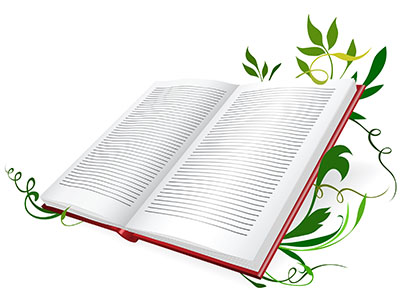 Полное название программы «В  союзе  с природой»Автор программы Хлызова Наталья Александровна – заведующая   библиотекой – филиалом №2Руководитель  программыПахтусова Е.Е. – ведущий библиотекарь Дородова М.А. – главный библиотекарьТерриторияБиблиотека- филиал №2Адрес предприятияТюменская обл., ХМАО – Югра,г.Урай, микр.3 дом 22. Индекс: 628284Эл. адрес: b32222@mail.ruКонтактный телефон(34676)3-12-77Формы проведения Час  удивительных  открытий,  экологи-ческий репортаж, мастер – класс, литера-турный «калейдоскоп», литературные и экологические  странички, игры, часы информации, экологическая  зарисовка.Цель программы формирование экологической культуры детей  на примерах лучшей  научно – познавательной   и  художественной  литературы.Направление работы Экологическое просвещение Срок реализацииИюнь – август  2017г.Количество подпрограммНетМесто проведенияБиблиотека - филиал №2г. Урай, микр.3 дом 22 Официальный языкРусскийОбщее количество участников250 человек Особая информация и примечаниеМалобюджетная программа№ п/пДата проведенияНаименование  мероприятияЧитательскаякатегорияИсполнители1.ИюньЧас   открытий  «КНИГА  ЖИЗНИ»(Открытие летней программы чтения)6+ Коллектив2.ИюньЛитературная страничка «ЛУКОМОРЬЕ ПРИГЛАШАЕТ»3.ИюньИгра – поиск «АЗБУКА «АУ», Я В ЛЕСУ НЕ ПРОПАДУ» 4.ИюньЧас  информации «ТАИНСТВЕННЫЕ  МЕСТА   КОНДЫ»5.ИюньМастер – класс «ПРИРОДНАЯ КЛАДОВАЯ»6.ИюльИгра «ПАУТИНА»7.ИюльИгра «ЭКОЛОГИЯ  В  ФИЛОЛОГИИ»8.ИюльЭко. страничка «ОНИ – КАК  КОРОБЛИ  НА  МОРЕ» (Всемирный день китов и дельфинов)9.ИюльЭкологическая  зарисовка «ПРИРОДА  В  ЛИТЕРАТУРЕ»10.ИюльМастер – класс «ПРИРОДНАЯ КЛАДОВАЯ»11.АвгустЧас информации «ОПАСНАЯ  ПРИРОДА»12.АвгустЧас удивительных  открытий «ПРИРОДАВ  КНИГЕ   ГИННЕСА»13.АвгустЭкологический репортаж «НОВОСТИ С МЕСТА СОБЫТИЙ»14.АвгустМастер – класс «ПРИРОДНАЯ КЛАДОВАЯ»15.АвгустЛитературный «калейдоскоп»  «ХРАНИТЕ ЧУДО ИЗ ЧУДЕС: ЛЕСА, ОЗЁРА, СИНЬ НЕБЕС» (Закрытие летней программы чтения)№ п/пДата Название  выставкиЧитательская категорияИсполнители1.Июнь«Ты, я и планета Земля»6+2.Июль«Океан  экологических  загадок»6+3.Август«Тайны  и секреты открывает книга»6+4.АвгустВиртуальная выставка «Про зелёные леса и лесные чудеса»6+№п/пНаименование работыДатаИсполнитель1.  Оповестить  летние  лагеря  о начале  работы летней программыМай2.Блиц  - опрос «Если бы я был деревом….»Июнь3.Рекомендательный список «Книжный   дозор»Июнь4.Буктрейлер на книгу О.Гавриловой «Азбука краеведения»Июль5.Презентация «В союзе с природой» о работе летней программыАвгуст№п/пНаименование работыДатаИсполнитель1.Подавать   информацию  о  работе  программы  на  сайт http://uraylib.ru1 раз  в месяц2.Статья «ПОД   ГОДОМ  ЭКОЛОГИИ» (по итогам летней прог-раммы чтения)// 64  меридианСентябрь